Guidelines for referral to the service:This form is to be used only by referring support staff, who wish to refer clients to assessment and/or support to address concerns in relation to School, AOD, Mental Health and behaviour issues. Goodna Youth Services will process this referral form and create a file for the client. The assessment team will then be able to provide the right support and advice to the young person. Please return this form to the servicemanager@goodnayouthservices.org.au Once the assessment team have had a chance to review this form, we will be contacted you and the young person for intake. *This process normally will take 24-48 hours.  The child or young person is aged between 8 and 25 years*         Yes         	NoWhat age group does the young person fall under   8-12	12-18		19-21	22-25The child or young person has a family member or friend being supported by Goodna Youth Services *          Yes	NoDoes the child or young person have a child safety involvement        Yes	No Educationpoor numeracy/literacy	 low academic performance	  truancyBullying/alienation	other:   Personal:	 medical condition		  disability or disorder 	 substance abuse/misuse Mental health	   	  poor self-esteem 	 poor social skills    Poor discipline/behaviour 	       other:The child or young person resides in the Ipswich region*          Yes	NoThe child or young person agrees to participate in the program*       Yes	NoParent/guardian written consent for their child/young person to participate in the program*         Yes	NoPresent Living Arrangement* Foster Home  Shelter  Home (parents) Group Home    Other (Specify Below)Referral Date 					Name of School / Service Children’s/Young Person’s details:Surname 						First Name 			DOB* 	DD/MM/YYYY		 Gender *                                                                      Ethnicity (ATSI/CALD) *Address*Street Address line 2City 					State/RegionPostal Code 						Parent/Guardian details:Surname*					First Name* 			Relationship to the child*Phone 					                 Email Referrer details:Name of Referrer 			                Phone 	Email Is the Young Person aware of the Referral?         Yes            No Previous and/or existing contact with other agencies/organisations (e.g. Department of Child Safety) Please list any agency/organisation that the child is currently, or has previously been linked with (please include the name of the worker and contact details): *Please provide a brief history of the family or the child and reason(s) for referral?Confidentiality is a right for anyone attending counselling at Goodna Youth Services. Information disclosed during sessions is strictly confidential. Notes written after each session are kept in a secure location. Support workers may discuss information with their supervisor and peers for the purpose of professional supervision and continuous improvement. Support Workers have a duty of care to break confidentiality if they believe that the person receiving counselling is at risk and/or at risk of harming themselves or others. At times case files can be subpoenaed by court. In these instances, Goodna Youth Services may be obligated to hand over case files. In some instances, support workers are required by law to inform authorities if they have been given information about past, present or future crime(s).I have read and I understand the process above. I agree for my young person/s to engage in Goodna Youth Services. I will contact Goodna Youth Services if I have further questions.It is helpful for counsellors to discuss relevant information about your child/ren with the school for counselling purposes. This authorization is only valid during the course of agreed work with Goodna Youth Services and the young person. This authority will remain in place until you indicate otherwise. Consent can be withdrawn at any time by notifying my Goodna Youth Services worker.I have read and I understand the process above. I give permission for Goodna Youth Services to release and obtain information from my child’s school.Information that is exchanged is for the purpose of work as agreed by parent and or young person only. This authorization is only valid during the course of agreed work with Goodna Youth Services. Consent can be withdrawn at any time by notifying my Goodna Youth Services worker.I have read and understand the process above and give permission for Goodna Youth Services obtain and release information from/to the following agencies or family members:Signature/Consent:Name of Young person*			                                Parent 1/ Guardian 1 Name*                 		Signature 1 *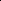 Date* Parent 2/ Guardian 2 Name*        			Signature 2 *Date*Verbal Consent GivenYes No 